Publicado en Barcelona el 13/07/2018 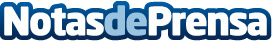 Haier presenta su nuevo catálogo de gama blanca 2018/19 El fabricante nº1 mundial de electrodomésticos marca tendencia mostrando al mercado sus novedades que destacan por sus sofisticados diseños y tecnologías exclusivas. Destacan sus frigoríficos Iconic Black o las nuevas lavadoras Direct Motion con función vapor. La marca da un paso adelante con productos de altas prestaciones, un gran diseño y unos acabados dispuestos a hacer sombra a las marcas más tradicionales
Datos de contacto:María José616078204Nota de prensa publicada en: https://www.notasdeprensa.es/haier-presenta-su-nuevo-catalogo-de-gama Categorias: Internacional Nacional Franquicias Consumo Electrodomésticos http://www.notasdeprensa.es